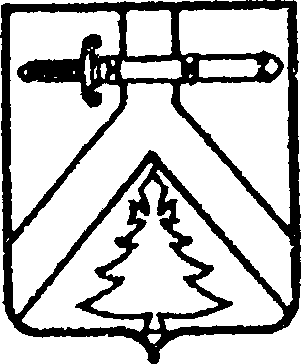 КОЧЕРГИНСКИЙ   СЕЛЬСКИЙ  СОВЕТ  ДЕПУТАТОВКУРАГИНСКОГО  РАЙОНА                                                                   КРАСНОЯРСКОГО КРАЯ                                                         Р Е Ш Е Н И Е                             04.03.2022                                     с. Кочергино                                      № 20-48-рОб исполнениибюджета МО Кочергинский сельсовет за 2021 год        На основании подпункта 2 пункта 1 статьи 20 Устава муниципального образования Кочергинский сельсовет, пункта 1 статьи 2 Положения о бюджетном процессе  в муниципальном образовании Кочергинский сельсовет, утверждённого решением Кочергинского сельского Совета депутатов от 13.04.2016 № 8-14-р, сельский Совет депутатов РЕШИЛ:Утвердить отчет об исполнении бюджета муниципального образования Кочергинский сельсовет по доходам в сумме 7795120,94 руб. и расходам в сумме 7808974,36 руб. (приложения 1,2,3).     2.  Утвердить исполнение бюджета муниципального образования Кочергинский сельсовет с профицитом в сумме 13853,42 руб.     3.     Настоящее  Решение вступает  в  силу со дня,  следующего за днем его официального опубликования в газете «Кочергинский вестник».Председатель сельского                                     Глава сельсовета                                                                            Совета депутатов	_________В.А. Грубер					 __________Е.А. Мосягина  Приложение № 1к решению сельского Советадепутатов от 04.03.2022 № 20-48-р                 "Об исполнении  бюджета МО Кочергинский сельсовет за 2021 год"ИсточникиИсточникиИсточникиИсточникивнутреннего финансирования дефицита местного бюджета за 2021 год внутреннего финансирования дефицита местного бюджета за 2021 год внутреннего финансирования дефицита местного бюджета за 2021 год внутреннего финансирования дефицита местного бюджета за 2021 год № строкиКодНаименование кода группы, подгруппы, статьи, вида источника финансирования дефицита бюджета, кода классификации операций сектора государственного управления, относящихся к источникам финансирования дефицитов бюджетов Российской Федерации Исполнено за 2021 год 1231820 01 00 00 00 00 0000 000Источники внутреннего финансирования  бюджета13 853,422820 01 05 00 00 00 0000 000Изменение остатков средств на счетах по учету средств бюджета13 853,423820 01 05 00 00 00 0000 500Увеличение остатков средств бюджетов-7 795 120,944820 01 05 02 00 00 0000 500Увеличение прочих остатков средств бюджетов-7 795 120,945820 01 05 02 01 00 0000 510Увеличение прочих остатков денежных средств бюджетов-7 795 120,946820 01 05 02 01 10 0000 510Увеличение прочих остатков денежных средств  бюджетов поселений-7 795 120,947820 01 05 00 00 00 0000 600Уменьшение остатков средств бюджетов7 808 974,368820 01 05 02 00 00 0000 600Уменьшение прочих остатков средств бюджетов7 808 974,369820 01 05 02 01 00 0000 610Уменьшение прочих остатков денежных средств бюджетов7 808 974,3610820 01 05 02 01 10 0000 610Уменьшение прочих остатков денежных средств  бюджетов поселений7 808 974,36Всего источников внутреннего финансирования Всего источников внутреннего финансирования Всего источников внутреннего финансирования 13 853,42Приложение  №2к решению сельского Совета депутатовк решению сельского Совета депутатовот  04.03.2022 № 20-48-р"Об исполнении бюджета МО Кочергинский сельсовет за 2021 г.""Об исполнении бюджета МО Кочергинский сельсовет за 2021 г.""Об исполнении бюджета МО Кочергинский сельсовет за 2021 г.""Об исполнении бюджета МО Кочергинский сельсовет за 2021 г.""Об исполнении бюджета МО Кочергинский сельсовет за 2021 г.""Об исполнении бюджета МО Кочергинский сельсовет за 2021 г."Доходы местного бюджета за 2021 год Доходы местного бюджета за 2021 год Доходы местного бюджета за 2021 год Доходы местного бюджета за 2021 год Доходы местного бюджета за 2021 год Доходы местного бюджета за 2021 год Доходы местного бюджета за 2021 год Показатели бюджетной классификации по доходамПоказатели бюджетной классификации по доходамПоказатели бюджетной классификации по доходамПоказатели бюджетной классификации по доходамПоказатели бюджетной классификации по доходамПоказатели бюджетной классификации по доходамИсполнено
за 2021 годНаименование  КодКодКодКодКодИсполнено
за 2021 годНаименование  АдмВидЭл.Под- видКОСГУИсполнено
за 2021 год1222223ДОХОДЫ ВСЕГО7 795 120,94НАЛОГОВЫЕ И НЕНАЛОГОВЫЕ ДОХОДЫ00010000000000000000844 236,94НАЛОГИ НА ПРИБЫЛЬ, ДОХОДЫ18210100000000000000236 237,83Налог на доходы физических лиц18210102000010000110236 237,83Налог на доходы физических лиц с доходов, источником которых является налоговый агент, за исключением доходов, в отношении которых исчисление и уплата налога осуществляются в соответствии со статьями 227, 2271 и 228 Налогового кодекса Российской Федерации18210102010011000110235 852,66Налог на доходы физических лиц с доходов, источником которых является налоговый агент, за исключением доходов, в отношении которых исчисление и уплата налога осуществляются в соответствии со статьями 227, 2271 и 228 Налогового кодекса Российской Федерации1821010201001210011026,92Налог на доходы физических лиц с доходов, источником которых является налоговый агент, за исключением доходов, в отношении которых исчисление и уплата налога осуществляются в соответствии со статьями 227, 2271 и 228 Налогового кодекса Российской Федерации18210102010013000110122,18Налог на доходы физических лиц с доходов, источником которых является налоговый агент, за исключением доходов, в отношении которых исчисление и уплата налога осуществляются в соответствии со статьями 227, 2271 и 228 Налогового кодекса Российской Федерации18210102030011000110236,13Налог на доходы физических лиц с доходов, источником которых является налоговый агент, за исключением доходов, в отношении которых исчисление и уплата налога осуществляются в соответствии со статьями 227, 2271 и 228 Налогового кодекса Российской Федерации18210102030012100110-0,06НАЛОГИ НА ТОВАРЫ (РАБОТЫ, УСЛУГИ), РЕАЛИЗУЕМЫЕ НА ТЕРРИТОРИИ РОССИЙСКОЙ ФЕДЕРАЦИИ0001030000000000000090 430,96Акцизы по подакцизным товарам (продукции), производимым на территории Российской Федерации1001030200001000011090 430,96Доходы от уплаты акцизов на дизельное топливо, зачисляемые в консолидированные бюджеты субъектов Российской Федерации и местными бюджетами с учетом установленных дифференцированных нормативов отчислений в местные бюджеты1001030223001000011041 748,33Доходы от уплаты акцизов на моторные масла для дизельных и (или) карбюраторных (инжекторных) двигателей, зачисляемые в консолидированные бюджеты субъектов Российской Федерации и местными бюджетами с учетом установленных дифференцированных нормативов отчислений в местные бюджеты10010302240010000110293,61Доходы от уплаты акцизов на автомобильный бензин, производимый на территории Российской Федерации, зачисляемые в консолидированные бюджеты субъектов Российской Федерации и местными бюджетами с учетом установленных дифференцированных нормативов отчислений в местные бюджеты1001030225001000011055 508,18Доходы от уплаты акцизов на прямогонный бензин, производимый на территории Российской Федерации, зачисляемые в консолидированные бюджеты субъектов Российской Федерации и местными бюджетами с учетом установленных дифференцированных нормативов отчислений в местные бюджеты10010302260010000110-7 119,16НАЛОГИ НА ИМУЩЕСТВО00010600000000000000485 168,15Налог на имущество физических лиц1821060100000000011052 030,31Налог на имущество физических лиц, взимаемый по ставкам, применяемым к объектам налогообложения, расположенным в границах поселений1821060103010100011051 400,86Налог на имущество физических лиц, взимаемый по ставкам, применяемым к объектам налогообложения, расположенным в границах поселений18210601030102100110629,45Земельный налог18210606000000000110433 137,84Земельный налог с организаций, обладающих земельным участком, расположенным в границах сельских поселений18210606033000000110321 674,53Земельный налог с организаций, обладающих земельным участком, расположенным в границах сельских поселений (сумма платежа (перерасчеты, недоимка и задолженность по соответствующему платежу, в том числе по отмененному)18210606033101000110321 691,60Земельный налог с организаций, обладающих земельным участком, расположенным в границах сельских поселений (сумма платежа (перерасчеты, недоимка и задолженность по соответствующему платежу, в том числе по отмененному)18210606033102100110-17,07Земельный налог с физических лиц, обладающих земельным участком, расположенным в границах сельских поселений18210606043000000110111 463,31Земельный налог с физических лиц, обладающих земельным участком, расположенным в границах сельских поселений (сумма платежа (перерасчеты, недоимка и задолженность по соответствующему платежу, в том числе по отмененному)18210606043101000110112 417,28Земельный налог с физических лиц, обладающих земельным участком, расположенным в границах сельских поселений (сумма платежа (перерасчеты, недоимка и задолженность по соответствующему платежу, в том числе по отмененному)18210606043102100110-953,97ГОСУДАРСТВЕННАЯ ПОШЛИНА8201080000000000000032 400,00Государственная пошлина за совершение нотариальных действий (за исключением действий, совершаемых консульскими учреждениями Российской Федерации)8201080400001000011032 400,00Государственная пошлина за совершение нотариальных действий должностными лицами органов местного самоуправления, уполномоченными в соответствии с законодательными актами Российской Федерации на совершение нотариальных действий8201080402001100011032 400,00БЕЗВОЗМЕЗДНЫЕ ПОСТУПЛЕНИЯ820200000000000000006 950 884,00БЕЗВОЗМЕЗДНЫЕ ПОСТУПЛЕНИЯ ОТ ДРУГИХ БЮДЖЕТОВ БЮДЖЕТНОЙ СИСТЕМЫ РОССИЙСКОЙ ФЕДЕРАЦИИ820202000000000000006 868 534,00Дотации бюджетам субъектов Российской Федерации и муниципальных образований820202150000000001502 180 900,00Дотации на выравнивание бюджетной обеспеченности820202150010000001502 180 900,00Дотации бюджетам поселений на выравнивание  бюджетной обеспеченности820202150011000001502 180 900,00Субсидии бюджетам сельских поселений на обеспечение первичных мер пожарной безопасности8202022999910741215073 400,00Субсидии бюджетам сельских поселений на содержание автомобильных дорог общего пользования местного значения за счет средств дорожного фонда Красноярского края82020229999107508150119 029,00Субсидии бюджетам сельских поселений на капитальный ремонт и ремонт автомобильных дорог общего пользования местного значения за счет средств дорожного фонда Красноярского края82020229999107509150542 970,00Субсидии на осуществление расходов, направленных на реализацию мероприятий по поддержке местных инициатив территорий городских и сельских поселений82020229999107641150700 000,00Субвенции бюджетам субъектов Российской Федерации и муниципальных образований82020235000000000150113 800,00Субвенции бюджетам на осуществление первичного воинского учета на территориях, где отсутствуют военные комиссариаты82020235118000000150113 800,00Субвенции бюджетам поселений на осуществление первичного воинского учета на территориях, где отсутствуют военные комиссариаты82020235118100000150113 800,00Субвенции бюджетам поселений на выполнение передаваемых полномочий субъектов Российской Федерации820202300241000001504 900,00Субвенции бюджетам поселений на выполнение государственных полномочий по созданию и обеспечению деятельности административных комиссий в рамках непрограммных расходов органов судебной власти820202300241075141504 900,00Иные межбюджетные трансферты820202490000000001503 133 535,00Прочие межбюджетные трансферты, передаваемые бюджетам820202499990000001503 133 535,00Прочие межбюджетные трансферты, передаваемые бюджетам поселений820202499991000001503 133 535,00Прочие безвозмездные поступления от негосударственных организаций в бюджеты сельских поселений8202040509910000015057 640,00Прочие безвозмездные поступления в бюджеты сельских поселений8202070503010000015024 710,00Приложение № 3Приложение № 3Приложение № 3Приложение № 3Приложение № 3к решению сельского Совета депутатовк решению сельского Совета депутатовк решению сельского Совета депутатовк решению сельского Совета депутатовк решению сельского Совета депутатовот 04.03.2022 № 20-48-рот 04.03.2022 № 20-48-рот 04.03.2022 № 20-48-рот 04.03.2022 № 20-48-рот 04.03.2022 № 20-48-р"Об исполнении бюджета МО Кочергинский сельсовет за 2021 год""Об исполнении бюджета МО Кочергинский сельсовет за 2021 год""Об исполнении бюджета МО Кочергинский сельсовет за 2021 год""Об исполнении бюджета МО Кочергинский сельсовет за 2021 год""Об исполнении бюджета МО Кочергинский сельсовет за 2021 год"Ведомственная структура расходов местного бюджета за 2021 годВедомственная структура расходов местного бюджета за 2021 годВедомственная структура расходов местного бюджета за 2021 годВедомственная структура расходов местного бюджета за 2021 годВедомственная структура расходов местного бюджета за 2021 годВедомственная структура расходов местного бюджета за 2021 годНаименование показателяКБККБККБККБКИсполнено за 2021 годНаименование показателяКВСРКФСРКЦСРКВРИсполнено за 2021 год123456Администрация Кочергинского сельсовета8207 808 974,36Общегосударственные вопросы82001003 626 310,45Функционирование высшего должностного лица субъекта Российской Федерации и муниципального образования8200102991 682,66Непрограммные направления деятельности82001029000000000991 682,66Руководство и управление в сфере установленных функций82001029010000000991 682,66Глава муниципального образования82001029010080250991 682,66Расходы на выплаты персоналу в целях обеспечения выполнения функций государственными (муниципальными) органами, казенными учреждениями, органами управления государственными внебюджетными фондами 82001029010080250100991 682,66Расходы на выплаты персоналу государственных (муниципальных) органов82001029010080250120991 682,66Функционирование Правительства Российской Федерации, высших исполнительных органов государственной власти субъектов Российской Федерации, местных администраций82001042 628 727,79Непрограммные направления деятельности820010490000000002 628 727,79Руководство и управление в сфере установленных функций820010490100000002 628 727,79Региональные выплаты и выплаты, обеспечивающие уровень заработной платы работников бюджетной сферы не ниже размера минимальной заработной платы8200104901002724027 539,00Расходы на выплаты персоналу в целях обеспечения выполнения функций государственными (муниципальными) органами, казенными учреждениями, органами управления государственными внебюджетными фондами 8200104901002724010027 539,00Расходы на выплаты персоналу государственных (муниципальных) органов8200104901002724012027 539,00Центральный аппарат820010490100802102 101 780,99Расходы на выплаты персоналу в целях обеспечения выполнения функций государственными (муниципальными) органами, казенными учреждениями, органами управления государственными внебюджетными фондами820010490100802101001 370 840,44Расходы на выплаты персоналу государственных (муниципальных) органов820010490100802101201 370 840,44Закупка товаров, работ и услуг для обеспечения государственных (муниципальных) нужд82001049010080210200667 813,18Иные закупки товаров, работ и услуг для обеспечения государственных (муниципальных) нужд82001049010080210240667 813,18Иные бюджетные ассигнования8200104901008021080063 127,37Уплата налогов, сборов и иных платежей8200104901008021085063 127,37Заработная плата работников органов местного самоуправления, переведенных на новые системы оплаты труда82001049010080240450 197,80Расходы на выплаты персоналу в целях обеспечения выполнения функций государственными (муниципальными) органами, казенными учреждениями, органами управления государственными внебюджетными фондами82001049010080240100450 197,80Расходы на выплаты персоналу государственных (муниципальных) органов82001049010080240120450 197,80Иные межбюджетные трансферты за содействие развитию налогового потенциала820010490100S745049 210,00Закупка товаров, работ и услуг для обеспечения государственных (муниципальных) нужд820010490100S745020049 210,00Иные закупки товаров, работ и услуг для обеспечения государственных (муниципальных) нужд820010490100S745024049 210,00Другие общегосударственные вопросы82001135 900,00Другие общегосударственные вопросы (Энергосбережение)820011301100850201 000,00Закупка товаров, работ и услуг для обеспечения государственных (муниципальных) нужд820011301100850202001 000,00Иные закупки товаров, работ и услуг для обеспечения государственных (муниципальных) нужд820011301100850202401 000,00Другие общегосударственные вопросы (административные комиссии)820011390100751404 900,00Закупка товаров, работ и услуг для обеспечения государственных (муниципальных) нужд820011390100751402004 900,00Иные закупки товаров, работ и услуг для обеспечения государственных (муниципальных) нужд820011390100751402404 900,00Национальная оборона8200200113 800,00Мобилизационная  и вневойсковая подготовка8200203113 800,00Национальная оборона в рамках непрограммных расходов82002039020000000113 800,00Осуществление первичного воинского учета на территориях, где отсутствуют военные комиссариаты 82002039020051180113 800,00Расходы на выплаты персоналу в целях обеспечения выполнения функций государственными (муниципальными) органами, казенными учреждениями, органами управления государственными внебюджетными фондами8200203902005118010095 782,03Расходы на выплаты персоналу государственных (муниципальных) органов8200203902005118012095 782,03Закупка товаров, работ и услуг для обеспечения государственных (муниципальных) нужд8200203902005118020018 017,97Иные закупки товаров, работ и услуг для обеспечения государственных (муниципальных) нужд8200203902005118024018 017,97Национальная безопасность и правоохранительная деятельность820030078 263,00Обеспечение пожарной безопасности820031077 263,00Муниципальная программа "Развитие муниципального образования Кочергинский сельсовет на 2014-2021 годы".8200310010000000077 263,00Подпрограмма 2 "Обеспечение безопасности жизнедеятельности населения муниципального образования Кочергинский сельсовет"8200310012000000077 263,00Софинансирование на обеспечение первичных мер пожарной безопасности820031001200S412077 263,00Закупка товаров, работ и услуг для обеспечения государственных (муниципальных) нужд820031001400S412020077 263,00Иные закупки товаров, работ и услуг для обеспечения государственных (муниципальных) нужд820031001400S412024077 263,00Другие вопросы в области национальной безопасности и правоохранительной деятельности82003141 000,00Подпрограмма 2 "Обеспечение безопасности жизнедеятельности населения муниципального образования Кочергинский сельсовет"820031401200000001 000,00Организация проведения пропаганды в местах проведения досуга несовершеннолетних и молодежи с целью разъяснения сущности экстремизма, его истоков и последствий82003140120082050500,00Закупка товаров, работ и услуг для обеспечения государственных (муниципальных) нужд82003140120082050200500,00Иные закупки товаров, работ и услуг для обеспечения государственных (муниципальных) нужд82003140120082050240500,00Формирование антикоррупционного общественного сознания к противодействию коррупции82003140120082060250,00Закупка товаров, работ и услуг для обеспечения государственных (муниципальных) нужд82003140120082060200250,00Иные закупки товаров, работ и услуг для обеспечения государственных (муниципальных) нужд82003140120082060240250,00Укрепление межнационального и межконфессионального согласия82003140120082070250,00Закупка товаров, работ и услуг для обеспечения государственных (муниципальных) нужд82003140120082070200250,00Иные закупки товаров, работ и услуг для обеспечения государственных (муниципальных) нужд82003140120082070240250,00Национальная экономика82004001 104 180,00Дорожное хозяйство (дорожные фонды)82004091 104 180,00Муниципальная программа "Развитие муниципального образования Кочергинский сельсовет на 2014-2021 годы".820040901000000001 104 180,00Подпрограмма 1 "Благоустройство населенных пунктов муниципального образования Кочергинский сельсовет "820040901100000001 104 180,00Содержание автомобильных дорог общего пользования местного значения за счет акцизов82004090110081020433 640,00Закупка товаров, работ и услуг для обеспечения государственных (муниципальных) нужд82004090110081020200433 640,00Иные закупки товаров, работ и услуг для обеспечения государственных (муниципальных) нужд82004090110081020240433 640,00Формирование законопослушного поведения участников дорожного движения82004090110082080500,00Закупка товаров, работ и услуг для обеспечения государственных (муниципальных) нужд82004090110082080200500,00Иные закупки товаров, работ и услуг для обеспечения государственных (муниципальных) нужд82004090110082080240500,00 субсидии на содержание автомобильных дорог общего пользования местного значения820040901100S5080120 475,00Закупка товаров, работ и услуг для обеспечения государственных (муниципальных) нужд820040901100S5080200120 475,00Иные закупки товаров, работ и услуг для обеспечения государственных (муниципальных) нужд820040901100S5080240120 475,00 субсидии на капитальный ремонт и ремонт автомобильных дорог общего пользования местного значения за счет средств дорожного фонда Красноярского края.820040901100S5090549 565,00Закупка товаров, работ и услуг для обеспечения государственных (муниципальных) нужд820040901100S5090200549 565,00Иные закупки товаров, работ и услуг для обеспечения государственных (муниципальных) нужд820040901100S5090240549 565,00Жилищно-коммунальное хозяйство82005001 267 630,91Благоустройство82005031 267 630,91Муниципальная программа "Развитие муниципального образования Кочергинский сельсовет на 2014-2021 годы".820050301000000001 267 630,91Подпрограмма 1 "Благоустройство населенных пунктов муниципального образования Кочергинский сельсовет "820050301100000001 267 630,91Благоустройство (Уличное освещение)82005030110081030251 856,25Закупка товаров, работ и услуг для обеспечения государственных (муниципальных) нужд82005030110081030200251 856,25Иные закупки товаров, работ и услуг для обеспечения государственных (муниципальных) нужд82005030110081030240251 856,25Прочие работы по благоустройству8200503011008116097 158,66Закупка товаров, работ и услуг для обеспечения государственных (муниципальных) нужд8200503011008116020097 158,66Иные закупки товаров, работ и услуг для обеспечения государственных (муниципальных) нужд8200503011008116024097 158,66Софинансирование на осуществление расходов, направленных на реализацию мероприятий по поддержке местных инициатив территорий городских и сельских поселений820050301100S6410823 530,00Закупка товаров, работ и услуг для обеспечения государственных (муниципальных) нужд820050301100S6410200823 530,00Иные закупки товаров, работ и услуг для обеспечения государственных (муниципальных) нужд820050301100S6410240823 530,00Иные межбюджетные трансферты за содействие развитию налогового потенциала820050301100S745095 086,00Закупка товаров, работ и услуг для обеспечения государственных (муниципальных) нужд820050301100S745020095 086,00Иные закупки товаров, работ и услуг для обеспечения государственных (муниципальных) нужд820050301100S745024095 086,00Культура, кинематография82008001 587 290,00Культура82008011 587 290,00Непрограммные направления деятельности820080190000000001 587 290,00Культура и кинематография в рамках непрограммных расходов820080190800000001 587 290,00Передача полномочий с уровня поселений в муниципальной район 820080190800806201 587 290,00Иные межбюджетные трансферты820080190800806205001 587 290,00Субсидии бюджетным учреждениям820080190800806205401 587 290,00ЗДРАВООХРАНЕНИЕ82009007 000,00Другие вопросы в области здравоохранения82009097 000,00Муниципальная программа "Развитие муниципального образования Кочергинский сельсовет на 2014-2021 годы".820090901000000007 000,00Подпрограмма 1 "Благоустройство населенных пунктов муниципального образования Кочергинский сельсовет "820090901100000007 000,00Организация и проведение акарицидных обработок мест массового отдыха населения820090901100855507 000,00Закупка товаров, работ и услуг для государственных (муниципальных) нужд820090901100855502007 000,00Иные закупки товаров, работ и услуг для обеспечения государственных (муниципальных) нужд820090901100855502407 000,00Социальная политика820100024 000,00Непрограммные направления деятельности8201001900000000024 000,00Социальная политика8201001903000000024 000,00Выплата пенсии за выслугу лет лицам, замещавшим муниципальные должности на постоянной основе8201001903008110024 000,00Социальное обеспечение и иные выплаты населению8201001903008110030024 000,00Публичные нормативные социальные выплаты гражданам8201001903008110031024 000,00ФИЗИЧЕСКАЯ КУЛЬТУРА И СПОРТ8201100500,00Другие вопросы в области физической культуры и спорта8201105500,00Мероприятия в области физической культуры поселения82011050220080810500,00Закупка товаров, работ и услуг для государственных (муниципальных) нужд82011050220080810200500,00Иные закупки товаров, работ и услуг для обеспечения государственных (муниципальных) нужд82011050220080810240500,00ВСЕГО:7 808 974,36